ΥΠΟΔΕΙΓΜΑ 2 : Αναμνηστική Πινακίδα για Νέα Έργα στο ΕΠ ΥΜΕΠΕΡΑΑ  ΥΠΟΔΕΙΓΜΑ 2 : Αναμνηστική Πινακίδα για Νέα Έργα στο ΕΠ ΥΜΕΠΕΡΑΑ  ΥΠΟΔΕΙΓΜΑ 2 : Αναμνηστική Πινακίδα για Νέα Έργα στο ΕΠ ΥΜΕΠΕΡΑΑ  ΥΠΟΔΕΙΓΜΑ 2 : Αναμνηστική Πινακίδα για Νέα Έργα στο ΕΠ ΥΜΕΠΕΡΑΑ  Α25%τουλάχιστον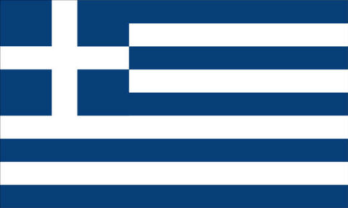 ΥΠΟΥΡΓΕΙΟ ΕΘΝΙΚΗΣ ΟΙΚΟΝΟΜΙΑΣ ΚΑΙ ΟΙΚΟΝΟΜΙΚΩΝΥΠΟΥΡΓΕΙΟ ΕΘΝΙΚΗΣ ΟΙΚΟΝΟΜΙΑΣ ΚΑΙ ΟΙΚΟΝΟΜΙΚΩΝ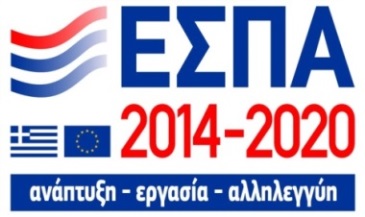 Επιχειρησιακό Πρόγραμμα «Υποδομές Μεταφορών, Περιβάλλον και Αειφόρος Ανάπτυξη» 2014 – 2020Επιχειρησιακό Πρόγραμμα «Υποδομές Μεταφορών, Περιβάλλον και Αειφόρος Ανάπτυξη» 2014 – 2020Επιχειρησιακό Πρόγραμμα «Υποδομές Μεταφορών, Περιβάλλον και Αειφόρος Ανάπτυξη» 2014 – 2020Φορέας χρηματοδότησης:(βάσει της σχετικής ΣΑΕ του έργου)(βάσει της σχετικής ΣΑΕ του έργου)Φορέας υλοποίησης:Όπως αναγράφεται στην ισχύουσα Απόφαση Ένταξης και έχει καταχωρηθεί στο ΟΠΣΌπως αναγράφεται στην ισχύουσα Απόφαση Ένταξης και έχει καταχωρηθεί στο ΟΠΣΟνομασία πράξης:Απλοποιημένη, για επικοινωνιακούς λόγους, ονομασία έργου Απλοποιημένη, για επικοινωνιακούς λόγους, ονομασία έργου Κύριος στόχος πράξης:Επικοινωνιακός ειδικός στόχος του έργου (από αναρτημένο αρχείο στο διαδικτυακό τόπο) Επικοινωνιακός ειδικός στόχος του έργου (από αναρτημένο αρχείο στο διαδικτυακό τόπο) Με τη συγχρηματοδότηση της Ελλάδας και της Ευρωπαϊκής ΈνωσηςΜε τη συγχρηματοδότηση της Ελλάδας και της Ευρωπαϊκής ΈνωσηςΜε τη συγχρηματοδότηση της Ελλάδας και της Ευρωπαϊκής ΈνωσηςΒ25%τουλάχιστον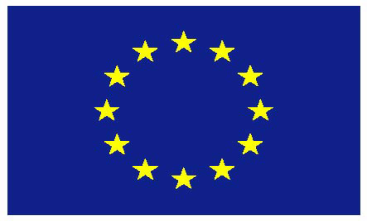 Ευρωπαϊκή ΈνωσηΕυρωπαϊκό Ταμείο Περιφερειακής Ανάπτυξης 2014 - 2020ή Ταμείο Συνοχής 2014-2020Ευρωπαϊκή ΈνωσηΕυρωπαϊκό Ταμείο Περιφερειακής Ανάπτυξης 2014 - 2020ή Ταμείο Συνοχής 2014-2020Ευρωπαϊκή ΈνωσηΕυρωπαϊκό Ταμείο Περιφερειακής Ανάπτυξης 2014 - 2020ή Ταμείο Συνοχής 2014-2020ΥΠΟΔΕΙΓΜΑ 3 : Αναμνηστική Πινακίδα για Phasing Έργα που ολοκληρώνονται στο ΕΠ ΥΜΕΠΕΡΑΑ  ΥΠΟΔΕΙΓΜΑ 3 : Αναμνηστική Πινακίδα για Phasing Έργα που ολοκληρώνονται στο ΕΠ ΥΜΕΠΕΡΑΑ  ΥΠΟΔΕΙΓΜΑ 3 : Αναμνηστική Πινακίδα για Phasing Έργα που ολοκληρώνονται στο ΕΠ ΥΜΕΠΕΡΑΑ  ΥΠΟΔΕΙΓΜΑ 3 : Αναμνηστική Πινακίδα για Phasing Έργα που ολοκληρώνονται στο ΕΠ ΥΜΕΠΕΡΑΑ  Α25%τουλάχιστονΥΠΟΥΡΓΕΙΟ  ΕΘΝΙΚΗΣ ΟΙΚΟΝΟΜΙΑΣ ΚΑΙ ΟΙΚΟΝΟΜΙΚΩΝΥΠΟΥΡΓΕΙΟ  ΕΘΝΙΚΗΣ ΟΙΚΟΝΟΜΙΑΣ ΚΑΙ ΟΙΚΟΝΟΜΙΚΩΝΕπιχειρησιακό Πρόγραμμα «Υποδομές Μεταφορών, Περιβάλλον και Αειφόρος Ανάπτυξη» 2014 – 2020Επιχειρησιακό Πρόγραμμα «Υποδομές Μεταφορών, Περιβάλλον και Αειφόρος Ανάπτυξη» 2014 – 2020Επιχειρησιακό Πρόγραμμα «Υποδομές Μεταφορών, Περιβάλλον και Αειφόρος Ανάπτυξη» 2014 – 2020Φορέας χρηματοδότησης:(βάσει της σχετικής ΣΑΕ του έργου)(βάσει της σχετικής ΣΑΕ του έργου)Φορέας υλοποίησης:Όπως αναγράφεται στην ισχύουσα Απόφαση Ένταξης και έχει καταχωρηθεί στο ΟΠΣΌπως αναγράφεται στην ισχύουσα Απόφαση Ένταξης και έχει καταχωρηθεί στο ΟΠΣΟνομασία πράξης:Απλοποιημένη, για επικοινωνιακούς λόγους, ονομασία έργου Απλοποιημένη, για επικοινωνιακούς λόγους, ονομασία έργου Κύριος στόχος πράξης:Επικοινωνιακός ειδικός στόχος του έργου (από αναρτημένο αρχείο στο διαδικτυακό τόπο) Επικοινωνιακός ειδικός στόχος του έργου (από αναρτημένο αρχείο στο διαδικτυακό τόπο) Με τη συγχρηματοδότηση της Ελλάδας και της Ευρωπαϊκής ΈνωσηςΜε τη συγχρηματοδότηση της Ελλάδας και της Ευρωπαϊκής ΈνωσηςΜε τη συγχρηματοδότηση της Ελλάδας και της Ευρωπαϊκής ΈνωσηςΒ25%τουλάχιστονΕυρωπαϊκή ΈνωσηΤαμείο για την περίοδο 2014 - 2020Ταμείο για την περίοδο 2007 - 2013Ευρωπαϊκή ΈνωσηΤαμείο για την περίοδο 2014 - 2020Ταμείο για την περίοδο 2007 - 2013Ευρωπαϊκή ΈνωσηΤαμείο για την περίοδο 2014 - 2020Ταμείο για την περίοδο 2007 - 2013